ЧЕРКАСЬКА МІСЬКА РАДА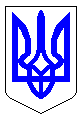 ЧЕРКАСЬКА МІСЬКА РАДАВИКОНАВЧИЙ КОМІТЕТРІШЕННЯВід 06.03.2018 № 151Про дозвіл на видачу ордерівфізичним та юридичним особамна видалення аварійних, фаутнихта сухостійних деревВідповідно до п. 7 статті 30 Закону України «Про місцеве самоврядування в Україні», статті 28 Закону України «Про благоустрій населених пунктів», п.п. 2 п. 2 Порядку видалення дерев, кущів, газонів і квітників у населених пунктах, затвердженого постановою Кабінету Міністрів України від 01.08.2006 № 1045, згідно з Правилами утримання зелених насаджень у населених пунктах України, затверджених наказом Міністерства будівництва, архітектури та житлово-комунального господарства України від 10.04.2006 № 105, враховуючи пропозиції комісії для обстеження зелених насаджень, виконавчий комітет Черкаської міської радиВИРІШИВ:Доручити голові комісії для обстеження зелених насаджень 
Гусаченку В.В. видати ордери фізичним та юридичним особам на видалення аварійних, фаутних та сухостійних дерев на території міста відповідно до акту від 08.02-28.02.2018 № 9.Фізичним та юридичним особам роботи із видалення дерев замовляти у спеціалізованих підприємствах міста, які укомплектовані спеціальною технікою та механізмами, кваліфікованими спеціалістами, відповідно до пункту 5.8 Правил утримання зелених насаджень у населених пунктах України та укласти договір на проведення утилізації відходів деревини.Контроль за виконанням рішення покласти на виконуючого обов’язки директора департаменту житлово-комунального комплексу Танюка С.О. Міський голова								   А.В. Бондаренко   А К Т  № 9обстеження зелених насаджень, що підлягають видаленнюм. Черкаси								                08.02 -28.02.2018 р.Комісія, призначена рішенням виконавчого комітету Черкаської міської ради від 02.06.2009 № 664 зі змінами, в складі:Обстеження зелених насаджень пов'язано з видаленням зелених насаджень у зв`язку з аварійним та сухостійним станомЗелені насадження, що підлягають видаленнюРазом підлягає знесенню 38 дерев, - кущів.Всього видаляється:Дерев __38___одиницьКущів___-____одиницьГазонів_________-________ гаКвітників______-_________м2Видалення зелених насаджень проводиться без сплати відновлювальної вартості відповідно до п. 6 Порядку видалення дерев, кущів, газонів та квітників, затвердженого Постановою КМУ від 01.08.2006 р. № 1045.3. Зелені насадження, що залишаються на місці в межахвідведеної під забудову ділянкиРазом залишається на місці:Дерев __________________шт.Кущів__________________шт.Газонів_________________ гаКвітників_______________м2Скорочення:НПУ – дерева, пошкоджені через несприятливі погодні умови;НУ – дерева всохли чи набули аварійності в результаті неналежного утримання;ДБН – дерева ростуть з порушенням ДБН, загрожують інженерним мережам;ПСПР – дерева пошкоджені до ступеня припинення (неприпинення) росту;ВМ – дерева, що досягли вікової межі;Ф – фаутні дерева, з дуплами, уражені хворобами та шкідниками;АН – аварійно-нахилені дерева, можливе падіння чи обламування гілля.ВИСНОВОК КОМІСІЇ:	Департаменту житлово-комунального комплексу підготувати проект рішення МВК «Про видалення дерев», на підставі якого видати ордер. Примітка: роботи по видаленню зелених насаджень виконуються спеціалізованим підприємством тільки на підставі ордера, виданого департаментом житлово-комунального комплексу.Голова комісії:Гусаченко В.В.- начальник відділу екології департаменту житлово-комунального комплексу Черкаської міської ради, голова комісіїЧлени комісії:Бакум О.М.- заступник начальника відділу екології департаменту житлово-комунального комплексу Черкаської міської ради, заступник голови комісіїПредставник заявника:Пшенічнікова А.Б.- в.п. головного спеціаліста відділу екології департаменту житлово-комунального комплексу Черкаської міської ради, секретар комісії Регурецький Р.М.- головний спеціаліст управління інспектування Черкаської міської радиМалашова О.В.- головний спеціаліст відділу містобудівного кадастру та ГІС управління планування та архітектури департаменту архітектури та містобудування Черкаської міської радиДишлюк  С.А.- начальник відділу екологічного контролю природно-заповідного фонду рослинного та тваринного світу Державної екологічної інспекції у Черкаській області№з/падресавид зелених насадженьВисота (м)вік (рік)діаметр стовбуракількістьЯкісний стан зелених насаджень , причини аварійностіпідлягають знесеннюпідлягають пересаджуванню12345678910вул. Геронимівська, 1верба1020201авар., Ф, НПУвидаленнявул. Золотоніська, 1/7 приват. та прилег. до приват. домоволод. тер.сосна1550481авар., АНвидаленнявул. Золотоніська, 1/7 приват. та прилег. до приват. домоволод. тер.сосна 1550441сухост., НПУвидаленнявул. Золотоніська, 1/7 приват. та прилег. до приват. домоволод. тер.сосна1550401сухост., НПУвидаленнявул. Золотоніська, 1/7 приват. та прилег. до приват. домоволод. тер.сосна1550401авар., НПУвидаленнязлам.вул. Праслов’янська (узвіз)верба1240481авар., НПУвидаленнярозчах.вул. Праслов’янська (узвіз)сосна1550481авар., НПУвидаленнявпаловул. Праслов’янська (узвіз)сосна1550561авар., НПУвидаленнявпаловул. Праслов’янська (узвіз)сосна1550521авар., НПУвидаленнявпаловул. Праслов’янська (узвіз)сосна1550481авар., НПУвидаленнявпаловул. Надпільна, 291 ЗОШ № 11акація1245601авар.видаленнявул. Дахнівська, 32- пров. Медичний, 2 Фрезеніуссосна1555601авар., НПУвидаленозлам.вул. О. Панченка (парк «Спортивний» (від
вул. Смаглія до вул, М. Старицького)сосна1550402авар., НПУвидаленнязлам.вул. О. Панченка (парк «Спортивний» (від
вул. Смаглія до вул, М. Старицького)сосна1550361сухост., НПУвидаленнявпало вул. О. Панченка (парк «Спортивний» (від
вул. Смаглія до вул, М. Старицького)сосна1550361авар., НПУвидаленнязлам.вул. О. Панченка (парк «Спортивний» (від
вул. Смаглія до вул, М. Старицького)сосна1550441авар., НПУвидаленнязлам.вул. О. Панченка (парк «Спортивний» (від
вул. Смаглія до вул, М. Старицького)сосна1240322авар., НПУвидаленнязлам.вул. О. Панченка (парк «Спортивний» (від
вул. Смаглія до вул, М. Старицького)сосна1550401сухост., НПУвидаленнявул. Нарбутівська, 202 ДНЗ № 60клен1240401авар., Ф, НПУвидаленнярозчах.вул. Нарбутівська, 202 ДНЗ № 60тополя1545481авар, ВМвидаленнявул. Нарбутівська, 202 ДНЗ № 60тополя1545441авар, ВМвидаленнявул. Нарбутівська, 202 ДНЗ № 60яблуня7357401авар., Фвидаленнявул. Нарбутівська, 204 ДНЗ № 62тополя1545481авар., ВМвидаленнявул. Нарбутівська, 204 ДНЗ № 62береза1240481суховер., НПУвидаленнявул. Нарбутівська, 204 ДНЗ № 62клен1240481авар., ДБНвидаленнявул.. Нарбутівська, 202-204 між ДНЗтополя1545521авар., ВМ видаленнявул.. Нарбутівська, 202-204 між ДНЗтополя1545642авар., ВМ видаленнявул.. Нарбутівська, 202-204 між ДНЗтополя1545681авар., ВМ видаленнявул.. Нарбутівська, 202-204 між ДНЗтополя1545881авар., ВМ видаленнявул. Нарбутівська, 206 прилегла до ЗОШтополя1545561авар., ВМвидаленнявул. Нарбутівська, 206 прилегла до ЗОШтополя1545641авар., ВМвидаленнявул. Нарбутівська, 206 прилегла до ЗОШклен715122авар.видаленнявул. Нарбутівська, 206 прилегла до ЗОШклен715162авар.видаленняВСЬОГО:ВСЬОГО:ВСЬОГО:ВСЬОГО:ВСЬОГО:38383838№з/пвид зелених насадженьВисота мвік (рік)діаметр стовбура на висоті 1,3 метра від землікількістьякісний стан зелених насаджень (хороший, задовільний, незадовільний)1234567Голова комісії:______________Гусаченко В.В.Члени комісії:______________Бакум О.М.______________Пшенічнікова А.Б.______________Регурецький Р.М.______________Малашова О.В.______________Дишлюк  С.А.